淄博市工业和信息化局2021年政府信息公开工作年度报告根据《中华人民共和国政府信息公开条例》，现将淄博市工业和信息化局2021年信息公开年度报告进行公布。本报告由总体情况、主动公开政府信息情况、依申请公开政府信息情况、行政复议情况、行政诉讼情况、存在的问题和改进情况、其他需要报告的事项六个部分组成。文中所列数据的统计期限自2021年1月1日起至2021年12月31日止。如有任何疑问，请与淄博市工业和信息化局办公室联系，联系电话：0533-312068，地址：淄博市张店区柳泉路63号501室。一、总体情况及时调整局政府信息公开工作领导小组，形成了以局长为组长，分管领导为副组长，局机关各部门负责人为成员的工作体系。领导小组下设的办公室具体负责政府信息公开工作的日常工作。（一）主动公开。编制市工业和信息化局2021年度政务公开工作要点，部署优化政策解读、提升会议公开等11项重点任务，我局2021年通过网站主动公开信息144条，其中政策类文件3件，均同步配发文稿、新闻发布会、领导干部解读、视频解读等多种形式政策解读材料并实现“双向链接”。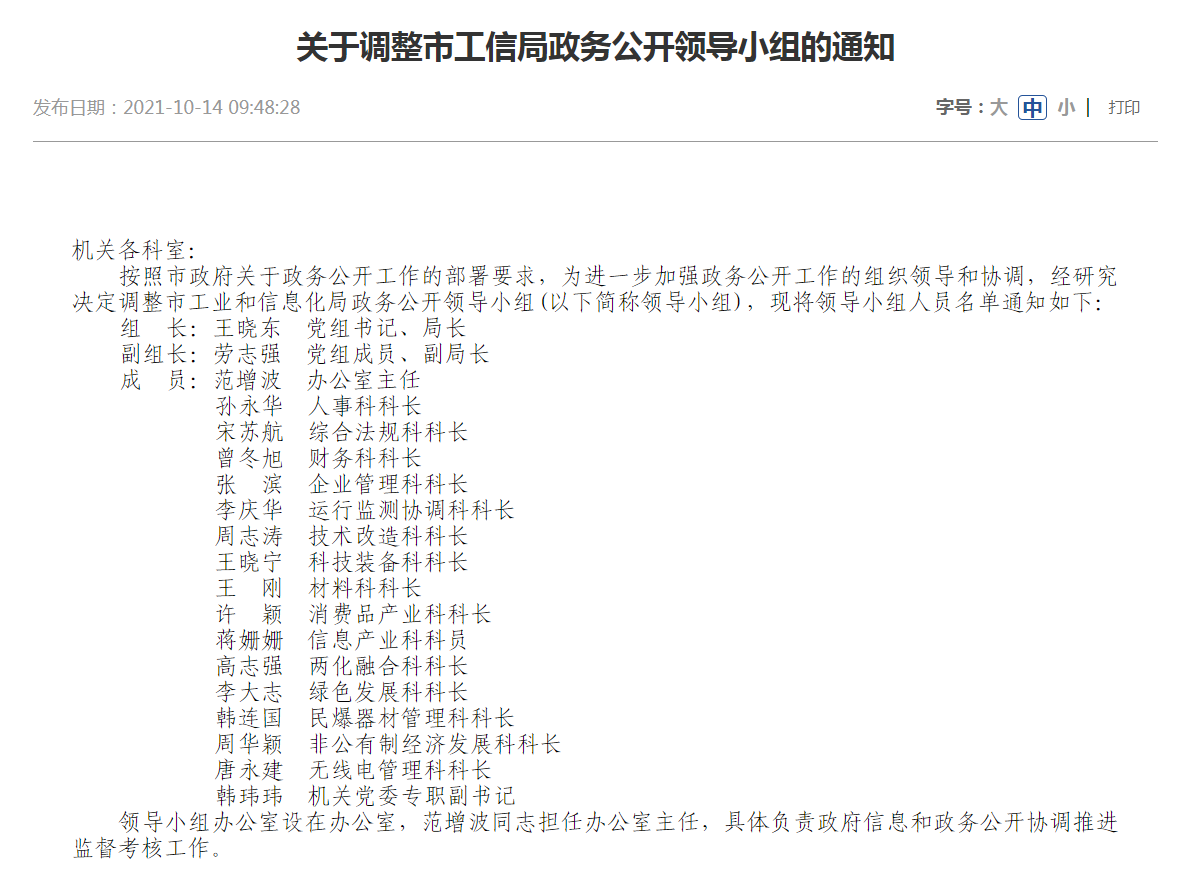 （二）依申请公开。2021年市工业和信息化局共收到依申请公开事项2件次，与2020年办理数量持平。申请公开的事项为2020年度述职述廉报告、2019—2020年度淄博市省级企业技术创新项目名单，均依法依规进行了答复。（三）政府信息管理。上线运行“淄惠企·服务企业云平台”，集成发布各级政策1.2万余条，逐条政策明确联系人、联系方式，打通政企服务“最后一公里”；出台并公开发布规范性文件1件，严格履行意见征集、意见反馈、政策解读等程序。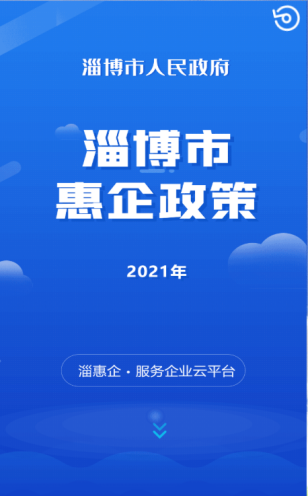 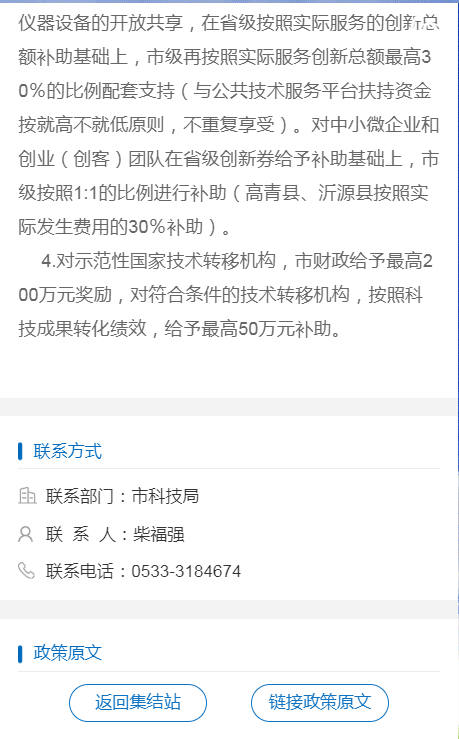 （四）政府信息公开平台建设。积极维护局机关门户网站信息183条，访问量再上新台阶，达到436210人次；优化设置政府信息公开专栏，更新信息144条；着力扩大“淄博工信”微博、微信等新媒体影响力，全年编发各类信息262条，订阅人数达到3351人；编制公布政府信息公开指南，线上线下均实现了无障碍阅机关政府信息。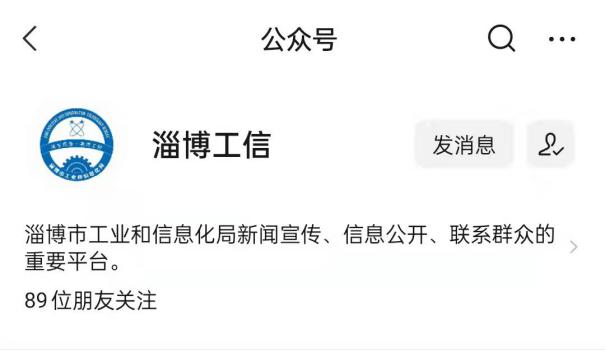 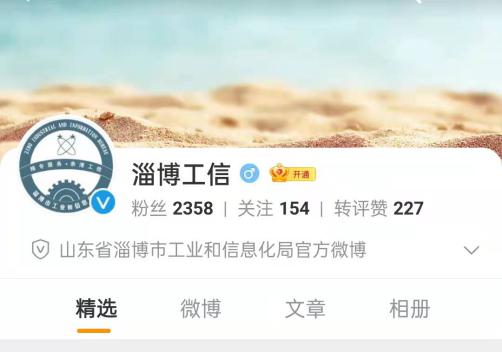 （五）监督保障。动态更新政府信息公开目录，明确66项主动公开内容，逐一明确公开时限、责任分工，确保各项工作落细落实；成立调整局政务公开领导小组，安排1人兼职负责政务公开工作；积极围绕明确公开属性、加强执法公开、规范依申请公开答复等，开展工信系统政务公开培训。二、行政机关主动公开政府信息情况三、收到和处理政府信息公开申请情况四、因政府信息公开工作被申请行政复议、提起行政诉讼情况五、政府信息公开工作存在的主要问题改进情况市工业和信息化局政务公开工作虽然取得一定成绩，但是对标对表国家和省市有关要求，还存在如下问题：全系统尚未牢固梳理“管业务就要管公开”主动性、自觉性，尚未形成齐抓共管的业务合力。政策解读形式较为单一，运用动漫、媒体、专家、图表等方式解读的政策少等问题。对此，市工业和信息化局按照“管业务就要管公开”要求，主动担当、加力提速，不断提升政务公开工作效能。一是凝聚政务公开力量。分解各项工作任务，确保目标明确、责任到人、落实到位；持续加强对《政府信息公开条例》的学习运用，开展依申请公开规范化答复专题讲座，切实维护申请人合法权益。二是提高政策解读质效。严格按照政策背景、决策依据、出台目的、重要举措等内容要素编写公开政策解读，确保解读材料看得懂、记得住、用得上；更多运用新闻发布会、动漫解读、图表解读等群众喜闻乐见方式开展解读，全方位、深层次、多角度对同一政策开展解读。三是强化业务培训力度。根据年度政务公开工作短板弱项、历次督查反馈问题和三方反馈情况，有针对性制定年度政务公开培训计划。六、其他需要报告的事项（一）收取信息处理费情况。2021年，我局未收取政府信息公开信息处理费。（二）落实上级政务公开工作要点情况。我局根据上级政务公开工作要点，结合工作实际，细化制定市工业和信息化局政务公开年度11项重点工作，全部按时间节点完成目标任务。（三）人大代表建议和政协提案办理情况公开情况。2021年，共收到“两会”建议、提案62件，其中，人大建议21件，政协提案41件，组织召开了建议提案面复会，向市领导和市人大代表、市政协委员汇报了工业和信息化工作情况和建议、提案办理情况，实现与代表委员沟通率、按时办结率、代表委员满意率三个100%，并全部在政务公开专栏进行公开。（四）政务公开工作创新情况。建立“一个政策文件汇编、一个集成发布平台、一个统一服务窗口”的惠企政策直达机制，有效解决政策落地“最后一公里”难题，相关经验被省政务公开办专题推介。淄博市工业和信息化局  2022年1月29日    第二十条第（一）项第二十条第（一）项第二十条第（一）项第二十条第（一）项信息内容本年制发件数本年废止件数现行有效件数规章000行政规范性文件105第二十条第（五）项第二十条第（五）项第二十条第（五）项第二十条第（五）项信息内容本年处理决定数量本年处理决定数量本年处理决定数量行政许可000第二十条第（六）项第二十条第（六）项第二十条第（六）项第二十条第（六）项信息内容本年处理决定数量本年处理决定数量本年处理决定数量行政处罚000行政强制000第二十条第（八）项第二十条第（八）项第二十条第（八）项第二十条第（八）项信息内容本年收费金额（单位：万元）本年收费金额（单位：万元）本年收费金额（单位：万元）行政事业性收费000（本列数据的勾稽关系为：第一项加第二项之和，等于第三项加第四项之和）（本列数据的勾稽关系为：第一项加第二项之和，等于第三项加第四项之和）（本列数据的勾稽关系为：第一项加第二项之和，等于第三项加第四项之和）申请人情况申请人情况申请人情况申请人情况申请人情况申请人情况申请人情况（本列数据的勾稽关系为：第一项加第二项之和，等于第三项加第四项之和）（本列数据的勾稽关系为：第一项加第二项之和，等于第三项加第四项之和）（本列数据的勾稽关系为：第一项加第二项之和，等于第三项加第四项之和）自然人法人或其他组织法人或其他组织法人或其他组织法人或其他组织法人或其他组织总计（本列数据的勾稽关系为：第一项加第二项之和，等于第三项加第四项之和）（本列数据的勾稽关系为：第一项加第二项之和，等于第三项加第四项之和）（本列数据的勾稽关系为：第一项加第二项之和，等于第三项加第四项之和）自然人商业企业科研机构社会公益组织法律服务机构其他总计一、本年新收政府信息公开申请数量一、本年新收政府信息公开申请数量一、本年新收政府信息公开申请数量2000002二、上年结转政府信息公开申请数量二、上年结转政府信息公开申请数量二、上年结转政府信息公开申请数量0000000三、本年度办理结果（一）予以公开（一）予以公开1000001三、本年度办理结果（二）部分公开（区分处理的，只计这一情形，不计其他情形）（二）部分公开（区分处理的，只计这一情形，不计其他情形）0000000三、本年度办理结果（三）不予公开1.属于国家秘密0000000三、本年度办理结果（三）不予公开2.其他法律行政法规禁止公开0000000三、本年度办理结果（三）不予公开3.危及“三安全一稳定”0000000三、本年度办理结果（三）不予公开4.保护第三方合法权益0000000三、本年度办理结果（三）不予公开5.属于三类内部事务信息1000001三、本年度办理结果（三）不予公开6.属于四类过程性信息0000000三、本年度办理结果（三）不予公开7.属于行政执法案卷0000000三、本年度办理结果（三）不予公开8.属于行政查询事项0000000三、本年度办理结果（四）无法提供1.本机关不掌握相关政府信息0000000三、本年度办理结果（四）无法提供2.没有现成信息需要另行制作0000000三、本年度办理结果（四）无法提供3.补正后申请内容仍不明确0000000三、本年度办理结果（五）不予处理1.信访举报投诉类申请0000000三、本年度办理结果（五）不予处理2.重复申请0000000三、本年度办理结果（五）不予处理3.要求提供公开出版物0000000三、本年度办理结果（五）不予处理4.无正当理由大量反复申请0000000三、本年度办理结果（五）不予处理5.要求行政机关确认或重新出具已获取信息0000000三、本年度办理结果（六）其他处理1.申请人无正当理由逾期不补正、行政机关不再处理其政府信息公开申请0000000三、本年度办理结果（六）其他处理2.申请人逾期未按收费通知要求缴纳费用、行政机关不再处理其政府信息公开申请0000000三、本年度办理结果（六）其他处理3.其他0000000三、本年度办理结果（七）总计（七）总计2000002四、结转下年度继续办理四、结转下年度继续办理四、结转下年度继续办理0000000行政复议行政复议行政复议行政复议行政复议行政诉讼行政诉讼行政诉讼行政诉讼行政诉讼行政诉讼行政诉讼行政诉讼行政诉讼行政诉讼结果维持结果纠正其他结果尚未审结总计未经复议直接起诉未经复议直接起诉未经复议直接起诉未经复议直接起诉未经复议直接起诉复议后起诉复议后起诉复议后起诉复议后起诉复议后起诉结果维持结果纠正其他结果尚未审结总计结果维持结果纠正其他结果尚未审结总计结果维持结果纠正其他结果尚未审结总计000000000000000